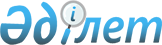 О признании утратившим силу приказа Председателя Комитета рыбного хозяйства
Министерства сельского хозяйства Республики Казахстан от 5 мая 2004 года № 56-п "О запрете на использование некоторых видов орудий лова"Приказ и.о. Министра сельского хозяйства Республики Казахстан от 17 сентября 2010 года № 605

      В соответствии со статьей 27 Закона Республики Казахстан от 24 марта 1998 года "О нормативных правовых актах", ПРИКАЗЫВАЮ:



      1. Признать утратившим силу приказ председателя Комитета рыбного хозяйства Министерства сельского хозяйства Республики Казахстан от 5 мая 2004 года № 56-п "О запрете на использование некоторых видов орудий лова" (зарегистрированный в Реестре государственной регистрации нормативных правовых актов за № 2871, опубликован в Бюллетене нормативных правовых актов центральных исполнительных и иных государственных органов Республики Казахстан, 2004 г., № 21 -24, ст. 932).



      2. Департаменту стратегии использования природных ресурсов Министерства сельского хозяйства Республики Казахстан в недельный срок направить копию настоящего приказа в Министерство юстиции Республики Казахстан и официальные печатные издания, где он ранее был опубликован.



      3. Настоящий приказ вводится в действие со дня подписания.      И.о. Министра                              Е. Аман
					© 2012. РГП на ПХВ «Институт законодательства и правовой информации Республики Казахстан» Министерства юстиции Республики Казахстан
				